Mercredi 20 mai℗ : pour vous, parents, conseils.CORRECTIONS DU JOUR : Lecture : Paul est un coiffeur (Les indices : peigne, ciseaux, fauteuil)Grammaire : Reproduis le tableau et recopie chaque mot dans la bonne colonne.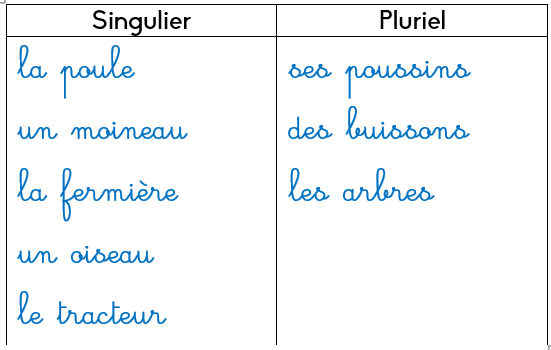 Conjugue chaque verbe au présent à toutes les personnes.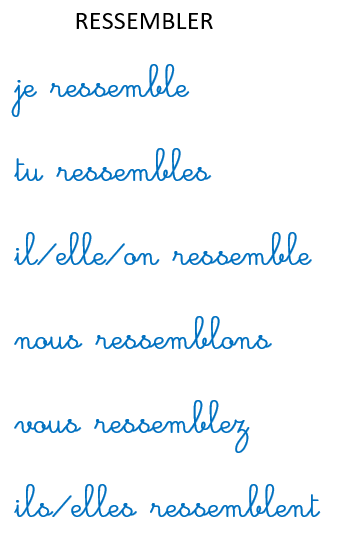 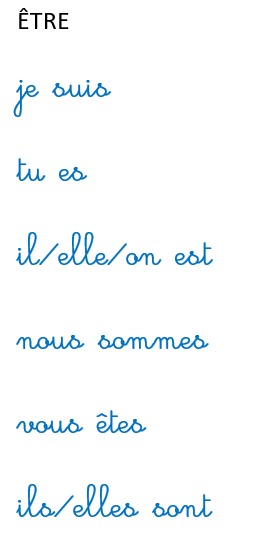  MathématiquesCorrection du problème : A. 12 x 6 = 12 + 12 + 12 + 12 + 12 + 12 = 72ou 12 x 6 = 10 x 6 + 2 x 6 = 60 + 12 = 72Lisa a collé 72 photos de Moustik.L’élève : Les parents :Dans son cahier orange, écrire la date en bleu à 5 carreaux de la marge et souligner en rouge. ℗ donner un modèle de la date si besoinDans son cahier orange, écrire la date en bleu à 5 carreaux de la marge et souligner en rouge. ℗ donner un modèle de la date si besoin+   ou   -Observations, remarquesRituelEcrire le titre et reproduire la frise géométrique dans son cahier (avec règle, crayon de papier puis crayons de couleur)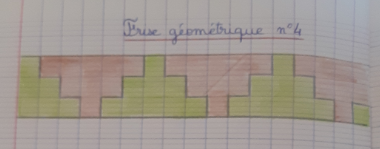 Lecture* - écrire le titre à 5 carreaux : Rituel de lecture (dans le cahier orange), réponds à la question dans ton cahier. 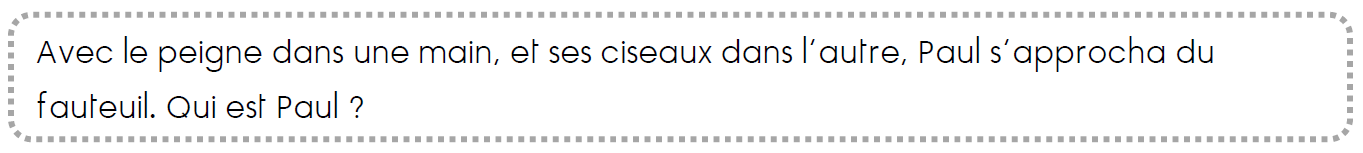 ℗ La correction est disponible ci-dessous.Ecriture du jour* - écrire en titre : Ecriture dans le cahier orange- recopier la consigne et répondre (2 lignes minimum) :Quel est ton héros préféré ? Décris-le rapidement.GrammaireOrthographe* - écrire le titre à 5 carreaux : Orthographe (dans le cahier orange)* - Copier 4 fois chaque mot dans le cahier orange : 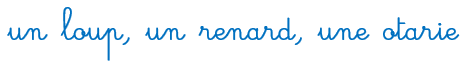 Ecrire sans modèle ces 3 mots. ℗ vérifier que votre enfant ait mémorisé les 3 mots- écrire le titre : Grammaire (dans le cahier orange)- Exercices dans le cahier orange : recopier la consigne et le faire à chaque fois.Reproduis le tableau et recopie chaque mot dans la bonne colonne.la poule - ses poussins – un moineau – des buissons – la fermière – un oiseau – le tracteur – les arbres.Conjugue chaque verbe au présent à toutes les personnes.          RESSEMBLER            ÊTRE℗ La correction est disponible ci-dessous.Mathématiques- à l’oral : Reciter la table x5- écrire le titre : Géométrie (dans le cahier orange)* - Trace avec une règle et un crayon de papier (dans ton cahier orange) :    un carré dont les côtés mesurent 10 cm,    un triangle dont un côté mesure 6 cm et un autre mesure  4 cm.   une figure à 6 côtés (mesures libres)* - Problème : (il faut écrire un calcul et une phrase réponse pour chaque question)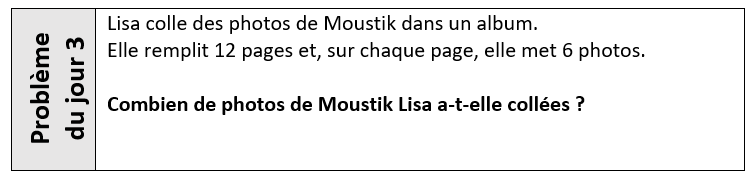 ℗ La correction est disponible ci-dessous.